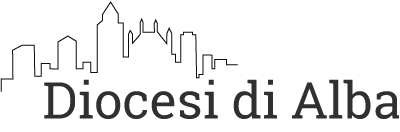 ASSEMBLEA DIOCESANA21 SETTEMBRE 2018 dalle 18,00 alle 22,00CASA DI ALTAVILLA“IL DISCERNIMENTO EVANGELICO ALLA LUCE DELL’ATTUALE MAGISTERO PONTIFICIO”Prof. Maurizio GRONCHI (Università Urbaniana - Roma)“IL DISCERNIMENTO SINODALE: UNA COMUNITA’ ASCOLTA, INTERPRETA, DECIDE”Prof.ssa Valentina SONCINI (diocesi di Milano)Sono invitati tutti i presbiteri, diaconi, religiosi/e e i laiciin particolare i membri dei consigli pastorali